Kategorie B 	 PlusEnergieBauten 	 Solarpreis-Diplom 2021Das 1930 erbaute EFH der Familie Bianda in Losone/TI wurde 2020 energetisch saniert. Vor der Sanierung konsumierte das EFH rund 46’500 kWh/a. Dank Wärmedämmung konnte der Heizöl- verbrauch um die Hälfte reduziert werden. Zusätzlich senken A+++ Haushaltsgeräte und LED- Lampen den Gesamtenergiebedarf auf 25’300 kWh/a. Die 23.54 kW ganzflächig dachintegrierte Ost-West-PV-Anlage erzeugt rund 22’100 kWh/a und deckt 87% der Gesamtenergieversorgung.87% Sanierung EFH Bianda, 6616 Losone/TIConstruite en 1930 à Losone (TI), la villa de la famille Bianda a été énergétiquement assainie en 2020. L’isolation thermique a permis de ré- duire la consommation de mazout, alors que les besoins totaux en énergie passaient de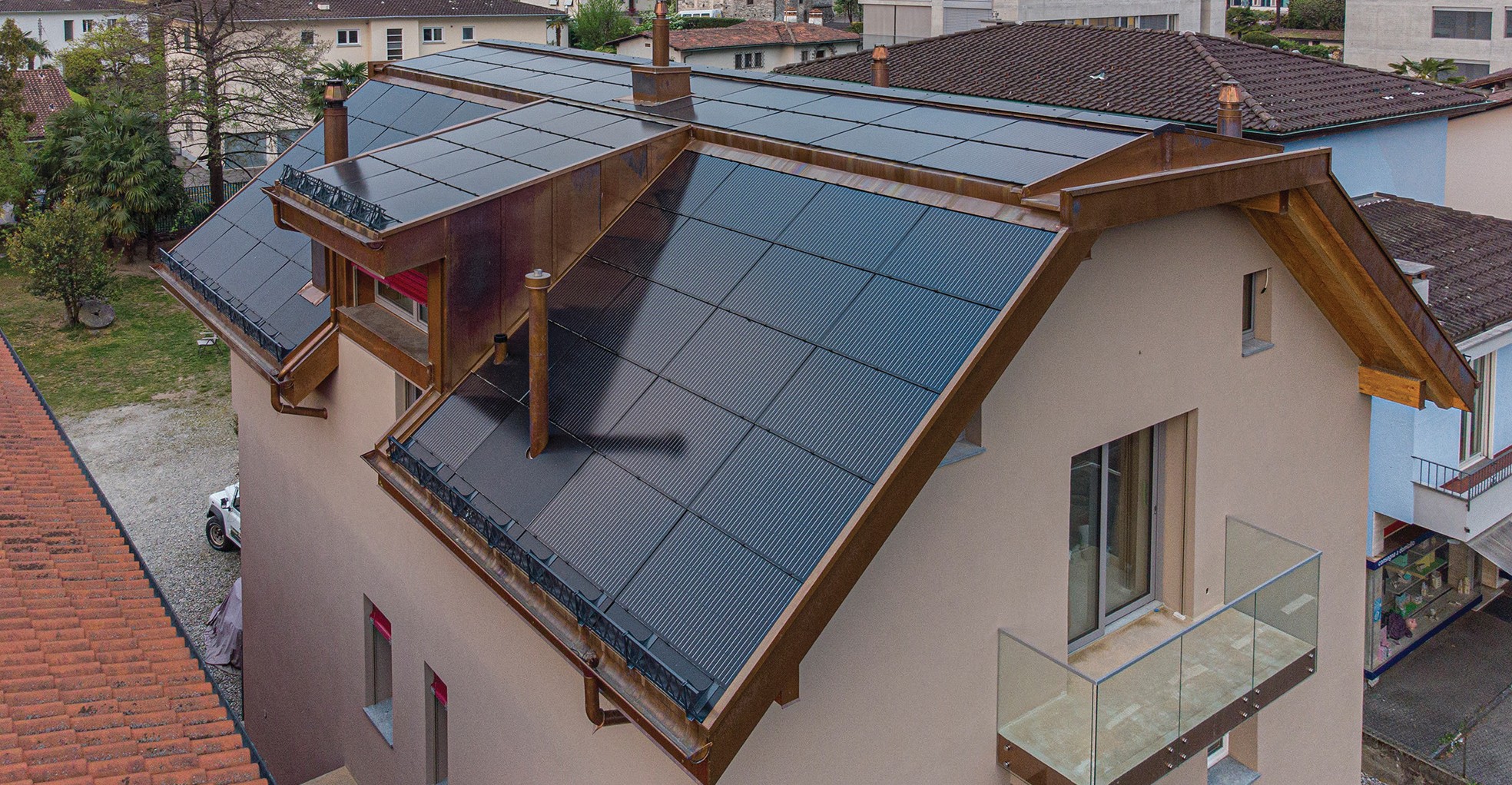 46’500 à 25’300 kWh/a grâce à de l’électroménager A+++. Intégrée à toute la toiture, l’installation PV de 23,54 kW orientée est-ouest génère 22’100 kWh/a, assurant ainsi une autoproduction de 87%.Technische Daten 	WärmedämmungWand:	16 cm	U-Wert:	0.19 W/m2KDach:	30 cm	U-Wert:	0.19 W/m2KBoden:	20 cm	U-Wert:	0.19 W/m2K Fenster:	dreifach	U-Wert:	1.1 W/m2KEnergiebedarf vor Sanierung (100%)EBF: 318 m2	kWh/m2a	%	kWh/aGesamt-EB:	146    100	46’550Energiebedarf nach Sanierung (54%)EBF: 318 m2	kWh/m2a	%	kWh/aGesamt-EB:	67   100	25’300EnergieversorgungEigen-EV:	m2        kWp   kWh/m2a	%	kWh/a PV Dach:	168  23.54	122.7   87.3	22’090Eigenenergieversorgung	87.3	22’090Energiebilanz (Endenergie)	%	kWh/aEigenenergieversorgung	87.3    22’090Gesamtenergiebedarf:	100    25’300Fremdenergiezufuhr:	12.7	3’210Bestätigt von Società Elettrica Sopracenerina (SES)am 27.07.2021, Alessandro Gaia, Tel. +41 91 756 92 34Das sanierte Einfamilienhaus der Familie Bianda in Losone mit der ganzflächig integrierten PV-Dachanlage.Beteiligte PersonenCamillo A. Bianda, Via Locarno 34, 6616 Losone TI Dionisio Bianda, 6616 Losone TeI. +41 79 240 09Pinoja impianti SA, 6616 Losone Tel. +41 91 791 30 20Mazza e Testori SA, 6612 Ascona Tel. +41 91 791 63 573S Solar Plus AG, 3645 Gwatt, Tel. +41 33 224 25 0076     |    Schweizer Solarpreis 2021    |    Prix Solaire Suisse 2021